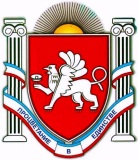 П О С Т А Н О В Л Е Н И Еот 13 октября 2017 года № 409г. ДжанкойОб утверждении Муниципальной программы муниципального образования Джанкойский район Республики Крым «Укрепление единства российской нации и этнокультурное развитие народов России «Джанкойский район Республики Крым - территория межнационального согласия»                       на 2018 – 2020 годыВ соответствии с Федеральным законом от 06 октября 2003 года                      № 131-ФЗ «Об общих принципах организации местного самоуправления в Российской Федерации», Законом Республики Крым от 21 августа 2014 года № 54-ЗРК «Об основах местного самоуправления в Республике Крым», Федеральной целевой программой "Социально-экономическое развитие Республики Крым и г. Севастополя до 2020 года", утвержденной постановлением Правительства Российской Федерации от 11 августа              2014 года № 790, постановлением Совета министров Республики Крым от             09 апреля 2015 года № 185 «Об утверждении Государственной программы Республики Крым по укреплению единства российской нации и этнокультурному развитию народов России «Республика Крым – территория межнационального согласия» на 2015 -2017 годы, и порядков использования средств бюджета Республики Крым»,  Постановлением Совета министров Республики Крым от 27 марта 2017 года № 162 «О внесении изменений в постановление Совета министров Республики Крым от 09 апреля 2015 года           № 185», постановлением администрации Джанкойского района Республики Крым от 29 сентября 2017 года № 383 «Об утверждении Порядка разработки, реализации, оценки эффективности, осуществления  мониторинга и контроля 2реализации муниципальных программ муниципального образования Джанкойский район Республики Крым», постановлением администрации Джанкойского района от 06 октября 2017 года № 398 «О внесении изменений в постановление администрации Джанкойского района от 29 октября                   2015 года № 353», Уставом муниципального образования Джанкойский район Республики Крым администрация Джанкойского района Республики Крым п о с т а н о в л я е т:1. Утвердить Муниципальную программу муниципального образования Джанкойский район Республики Крым «Укрепление единства российской нации и этнокультурное развитие народов России «Джанкойский район Республики Крым - территория межнационального согласия»                                  на 2018 – 2020 годы (прилагается).2. Постановление вступает в силу со дня его официального обнародования на сайте администрации Джанкойского района Республики Крым (djankoiadm.ru)3. Контроль за исполнением настоящего постановления возложить на заместителя главы администрации района Пономаренко А.А.Глава администрации Джанкойского района 			                               	     И.С. Федоренко                                                                         УТВЕРЖДЕНА                                                                         постановлением администрации                                                                         Джанкойского района                                                                         от «13» октября 2017 года № 409МУНИЦИПАЛЬНАЯ ПРОГРАММАМУНИЦИПАЛЬНОГО ОБРАЗОВАНИЯ ДЖАНКОЙСКИЙ РАЙОН РЕСПУБЛИКИ КРЫМ «УКРЕПЛЕНИЕ ЕДИНСТВА РОССИЙСКОЙ НАЦИИ И ЭТНОКУЛЬТУРНОЕ РАЗВИТИЕ НАРОДОВ РОССИИ "ДЖАНКОЙСКИЙ РАЙОН РЕСПУБЛИКИ КРЫМ - ТЕРРИТОРИЯМЕЖНАЦИОНАЛЬНОГО СОГЛАСИЯ" НА 2018 - 2020 ГОДЫ2017г.ПАСПОРТ МУНИЦИПАЛЬНОЙ ПРОГРАММЫМУНИЦИПАЛЬНОГО ОБРАЗОВАНИЯ ДЖАНКОЙСКИЙ РАЙОН РЕСПУБЛИКИ КРЫМ «УКРЕПЛЕНИЕ ЕДИНСТВА РОССИЙСКОЙ НАЦИИ И ЭТНОКУЛЬТУРНОЕ РАЗВИТИЕ НАРОДОВ РОССИИ "ДЖАНКОЙСКИЙ РАЙОН РЕСПУБЛИКИ КРЫМ - ТЕРРИТОРИЯМЕЖНАЦИОНАЛЬНОГО СОГЛАСИЯ" НА 2018 - 2020 ГОДЫ1. Характеристика текущего состояния сферыреализации ПрограммыНа территории Джанкойского района, согласно переписи населения 2014 года проживает 17660 депортированных граждан, что составляет 25% от общей численности населения.В районе расположено 12 населенных пунктов с компактным проживанием ранее депортированных, имеются населенные пункты, где целые улицы заселены вернувшимися на родину крымскими татарами. Наибольшее место компактного проживания репатриантов -Азовское сельское поселение, также значительное количество репатриантов проживают в Мирновском, Майском, Заречненском, Стальненском сельских поселениях. Проблемными вопросами для района является создание коммунальной инфраструктуры в местах компактного проживания крымских татар. Существует острая потребность в строительстве дорог. Во всех местах компактного проживания крымских татар, дороги находятся в плохом состоянии или же вовсе отсутствуют. Всего необходимо построить  дорог. Около 15% мест – газифицировано, отсутствуют канализационные системы.На квартирном учете по району состоит 34 депортированных семей. К сожалению, выделяемых средств, для решения данной проблемы обустройства недостаточно.В 2017 году на обустройство и социально-культурное развитие депортированных граждан из средств республиканского бюджета выделено всего 6,128 млн. руб., в 2016 году – 6,180 млн.руб. в 2015 году – 500,0 тыс. руб.В с.Тимофеевка Мирновского сельского совета построено                                  10 одноквартирных жилых домов, что позволило обеспечить жильем                    10 семей, состоявших на квартирном учете в Мирновском сельском поселении.  На территории района расположены Заречненская и Майская школы                            с крымскотатарским языком обучения. Майская школа с крымскотатарским языком обучения не соответствует требованиям из-за отсутствия спортивного и актового залов, кабинетов трудового обучения.  Также имеется 8 классов с крымскотатарским языком обучения в школах с русским языком обучения, которые нуждаются в укреплении материально-технической базы.  На сегодняшний день в районе созданы и действуют три национальных центра: украинский в с. Новостепное, крымско-татарский в с.Заречное и чешский в с.Лобаново. Центры работают на общественных началах, принимают участие в культурно-массовых мероприятиях района, пропагандируют и сохраняют национальную культуру.   Всего в районе действует 64 библиотеки-филиала, книжный фонд которых составляет на крымскотатарском языке 5912 экземпляров книг.  На территории муниципального образования Джанкойский район осуществляет свою деятельность казачье общество «Джанкойская казачья застава», общей численностью 28 казаков. Проведение единой государственной политики в отношении казачества приобретает сегодня в Республике Крым большое значение. В Стратегии развития государственной политики Российской Федерации в отношении российского казачества до 2020 года, утвержденной Президентом РФ  В.В. Путиным 15 сентября         2012 года №  Пр-2789, распоряжением главы Республики Крым от 23 марта 2015 года № 79-рг «Об утверждении Плана мероприятий по реализации Стратегии развития государственной политики Российской Федерации в отношении российского казачества до 2020 года на территории Республики Крым» изложена система принципов и приоритетов деятельности федеральных органов государственной власти субъектов Российской Федерации и органов местного самоуправления муниципальных образований в отношении Российского казачества. Отмечается, что в последние годы существенное изменение претерпела государственная политика Российской Федерации в отношении Российского казачества. Казаки активно содействуют решению вопросов местного значения, исходя из интересов населения учитывая исторические и местные традиции. На федеральном и региональном уровнях приняты нормативные правовые акты, создавшие социальные, экономические и организационные предпосылки становления и развития государственной службы российского казачества. Многие общественные объединения российского казачества выразили желание войти в состав казачьих обществ, в целях несения государственной и иной службы. Опыт российского казачества по организации военно-патриотического воспитания молодежи, возрождению духовных и культурных традиций востребован органами государственной власти и органами местного самоуправления. Формирование эффективно работающего механизма реализации Федерального закона от 5 декабря 2005 года № 154-ФЗ «О государственной службе российского казачества» и совершенствование единой политики в отношении российского казачества являются продолжением деятельности органов государственной власти и местного самоуправления по возрождению и развитию российского казачества. Опыт совместной работы органов местного самоуправления муниципального образования Джанкойский район показывает, что без системной поддержки казачества на современном этапе не могут быть решены вопросы восстановления исторической справедливости в отношении казачества, его экономического и культурного возрождения.Предусмотренные Программой мероприятия направлены на реализацию и защиту гражданских, экономических, социальных и культурных прав и свобод членов казачьих обществ, военно-патриотическое воспитание членов казачьих обществ, развитие их активности, повышение престижности военной службы, осуществление культурно-оздоровительной и спортивной работы и иной деятельности, предусмотренной федеральным законодательством и законодательством Республики Крым. Программа содействуют проведению единой политики по возрождению и развитию казачества в Российской Федерации. Программой определены мероприятия (прилагаются) с указанием сроков их реализации и исполнителей, она является планово-координационным документом. Предусматривается разработка перечня первоочередных мер, вытекающих из мероприятий Программы, с определением исполнителей, источников и объемов финансирования, планов работы по реализации Программы.  Решение всего комплекса вопросов, связанных с обеспечением межнационального и межконфессионального согласия, обустройством, вопросами казачества в Джанкойском районе и социально-культурным развитием граждан из числа армянского, болгарского, греческого, итальянского, крымско-татарского и немецкого народов, подвергшихся незаконной депортации и политическим репрессиям по национальному и иным признакам, нуждаются в согласованных действиях исполнительных органов государственной власти Республики Крым и органов местного самоуправления, что обуславливает необходимость принятия настоящей Программы.2. Приоритеты, цели, задачи и показатели (целевыеиндикаторы), ожидаемые результаты, этапы и сроки реализации ПрограммыОсновной целью Программы является содействие гармонизации межнациональных отношений, укреплению единства многонационального населения Джанкойского района, обеспечение условий для его полноправного развития.Основными приоритетами Программы являются:- сохранение и развитие исторически сложившегося государственного единства многонационального населения Джанкойского района; - комплексное решение вопросов обустройства граждан Джанкойского района, подвергшихся незаконной депортации и политическим репрессиям по национальному и иным признакам, мест их компактного проживания;- комплексное решение вопросов восстановления исторической справедливости, политического, социального и духовного возрождения репрессированных народов;- развитие духовно-нравственных основ, традиционного образа жизни, форм хозяйствования и самобытной культуры российского казачества;- создание благоприятных условий для сохранения и развития национальной, культурной, языковой самобытности народов, проживающих на территории Джанкойского района;Основные задачи Программы:- повышение уровня обеспеченности обустройства мест компактного проживания граждан Джанкойского района, подвергшихся незаконной депортации и политическим репрессиям по национальному и иным признакам;- выплата материальной помощи и компенсаций гражданам Джанкойского района, подвергшихся незаконной депортации и политическим репрессиям по национальному и иным признакам;- реализация мероприятий, направленных на социально-культурную адаптацию граждан, проживающих в Джанкоском районе, подвергшихся незаконной депортации и политическим репрессиям по национальному и иным признакам;- всесторонняя поддержка деятельности национально-культурных объединений Джанкойского района, направленной на реализацию мероприятий по национально-культурному развитию, сохранению традиций, культур, языков народов Крыма и укреплению гражданской идентичности российской нации;- обеспечение межнационального единства в Джанкойском районе;- развитие и поддержка казачества в Джанкойском районе;За период действия Программы планируется достичь следующих целевых индикаторов и показателей: - приобретение жилья для граждан из числа реабилитированных народов Крыма - 10 семей;- оказание мер социальной поддержки реабилитированных лиц и лиц, пострадавших от политических репрессий - 15 граждан;- доля граждан, положительно оценивающих межнациональные отношения, - не менее 80%;- доля граждан, положительно оценивающих межконфессиональные отношения, - не менее 80%;- культурно-массовые мероприятия, направленные на развитие национальных культур и традиций - 9 мероприятий;- количество участников мероприятий, направленных на укрепление общероссийского гражданского единства, и мероприятий, направленных на этнокультурное развитие народов России, - 1,5 тыс. чел.; - духовно-просветительские мероприятия в сфере религий - 3 мероприятия;- количество членов казачьих обществ, привлекаемых к работе в органах местного самоуправления района - 15 человек;- количество культурно-массовых мероприятий, направленных на возрождение и развитие духовно-культурных основ казачества - 3; Сведения о показателях (индикаторах) муниципальной программы с указанием ожидаемых значений приведены в Приложении 1 к настоящей муниципальной программе. Ожидаемые результаты реализации Программы:- повышение уровня благоустройства массивов компактного проживания граждан из числа реабилитированных народов Крыма;- повышение уровня обустройства и социально-культурной адаптации граждан из числа реабилитированных народов Крыма;- рост доли граждан, положительно оценивающих межнациональные и межконфессиональные отношения в Республике Крым;3. Характеристика мероприятий Программы 	Реализация Программы предполагает выполнение комплекса мероприятий, предусмотренных основными мероприятиями 1 - 4 "Меры по обустройству граждан из числа реабилитированных народов Крыма", "Меры социальной поддержки реабилитированных лиц и лиц, пострадавших от политических репрессий", "Меры по обеспечению межнационального согласия в Джанкойском районе", "Меры по поддержке казачества в Джанкойском районе".Реализация Основного мероприятия 1 "Меры по обустройству граждан из числа реабилитированных народов Крыма" предусматривает реализацию мероприятий по приобретению жилья для граждан из числа реабилитированных народов Крыма.Реализация Основного мероприятия 2 "Меры социальной поддержки реабилитированных лиц и лиц, пострадавших от политических репрессий" предусматривает реализацию следующих ключевых мероприятий:- оплата за подключение к газоснабжению, электроснабжению и водоснабжению;- выплата единовременной материальной помощи на завершение строительства индивидуального жилья.Реализация Основного мероприятия 3 "Меры по обеспечению межнационального согласия в Джанкойском районе" предусматривает реализацию следующих ключевых мероприятий: - культурно-массовые мероприятия, направленные на развитие национальных культур и традиций; - обеспечение функционирования системы мониторинга состояния межнациональных и межконфессиональных отношений и раннего предупреждения конфликтных ситуаций;- духовно-просветительские мероприятия в сфере религий;Реализация Основного мероприятия 4 "Меры по поддержке казачества в Джанкойском районе" предусматривает реализацию следующих ключевых мероприятий:- проведение культурно-массовых мероприятий, направленных на возрождение и развитие духовно-культурных основ казачества; - создание, возможное материально-техническое обеспечение кадетских классов с казачьим компонентом в системе общего образования;- поддержка казачьих обществ, являющихся товаропроизводителями, по предоставлению им мест реализации производимой продукции;- поддержка и обеспечение кружков, секций, занимающихся спортивно-прикладной, военно-патриотической или духовно-нравственной работой с казачьей молодежью, а также организация казачьих полевых и лагерных сборов;- предоставление помещений на безоплатной основе под размещение штабов казачьих обществ;- проведение занятий, семинаров, тренингов с представителями казачьих обществ по повышению их квалификации в различных направлениях;- разработка и принятие нормативно-правовых актов по вопросам становления и развития государственной и иной службы российского казачества;- профессиональная переподготовка и повышение квалификации муниципальных служащих, осуществляющих взаимодействие с казачеством;-  привлечение членов казачьих обществ к участию в мероприятиях по патриотическому воспитанию, в том числе посвященных дням воинской славы;- оказание содействия казачьим обществам при закладке капсул, памятных досок и т.д., прославляющих подвиги российского казачества. Перечни основных мероприятий муниципальной программы   приведены в приложении № 2. 4. Обоснование объема финансовых ресурсов, необходимыхдля реализации ПрограммыОбъем финансирования Программы в 2018 - 2020 годах всего –               22,030 млн. руб., в том числе: местный бюджет – 0,03 млн. руб.; планируемое привлечение средств из: федерального бюджета – 0,0 млн. руб.; бюджета Республики Крым – 22,0 млн. руб.; внебюджетных источников – 0,0 млн. руб. На 2018 год – 5,010 млн. рублей; в том числе: местный бюджет –                    0,01 млн. руб.; планируемое привлечение средств из: федерального бюджета – 0,0 млн. руб.; бюджета Республики Крым – 5,0 млн. руб.; внебюджетных источников – 0,0 млн. руб. На 2019 год – 7,010 млн. рублей; в том числе: местный бюджет –                0,01 млн. руб.; планируемое привлечение средств из: федерального бюджета – 0,0 млн. руб.; бюджета Республики Крым – 7,0 млн. руб.; внебюджетных источников – 0,0 млн. руб. На 2020 год – 10,010 млн. рублей; в том числе: местный бюджет –                  0,01 млн. руб.; планируемое привлечение средств из: федерального бюджета – 0,0 млн. руб.; бюджета Республики Крым – 10,0 млн. руб.; внебюджетных источников – 0,0 млн. руб.Ресурсное обеспечение и прогнозная (справочная) оценка расходов на реализацию целей муниципальной программы по источникам финансирования приведены в Приложении № 3.5. Риски реализации Программы и меры по управлению этими рискамиРеализация Программы сопряжена с возникновением и преодолением различных рисков, которые могут существенным образом повлиять на достижение запланированных результатов.Управление рисками реализации Программы включает в себя: предварительную идентификацию рисков, оценку вероятности возникновения и степени их влияния на достижение запланированных результатов Программы; текущий мониторинг наступления рисков; планирование и осуществление мер по снижению вероятности и уменьшению негативных последствий возникновения рисков.На ход реализации Программы существенное влияние оказывают следующие группы рисков: финансовые, правовые и организационные.Наиболее значимым финансовым риском является недостаток финансирования Программы, причины возникновения которого в большей степени определяются внешними факторами: недополучение (выпадение) доходов бюджета, незапланированное увеличение расходов и, как следствие, увеличение дефицита бюджета, которое приводит к пересмотру финансирования ранее принятых расходных обязательств. Наступление данного риска может повлечь за собой полное или частичное невыполнение мероприятий и, как следствие, недостижение целевых значений индикаторов (показателей) Программы.Снижение вероятности и минимизация последствий наступления рисков, связанных с недостатком финансирования Программы, осуществляются при помощи следующих мер:- рациональное использование имеющихся средств; составление и исполнение ежемесячного графика финансирования и своевременное использование средств при реализации мероприятий Программы;- корректировка Программы в соответствии с фактическим уровнем финансирования и перераспределение средств между приоритетными направлениями Программы.Правовые риски реализации Программы связаны с возможными изменениями законодательства и приоритетов государственной политики в сфере реализации Программы на федеральном уровне. Снижение вероятности и минимизация последствий наступления данной группы рисков осуществляются при помощи следующих мер:- регулярный мониторинг изменений законодательства в сфере реализации Программы;- реализация мероприятий с учетом результатов проводимого мониторинга, при необходимости - проведение корректировки Программы.К организационным рискам реализации Программы можно отнести следующие:- несогласованность и отсутствие должной координации действий ответственного исполнителя и исполнителей Программы, являющихся участниками реализации отдельных мероприятий Программы, а также ограниченность кадровых ресурсов; - возможны отклонения в достижении результатов из-за несоответствия влияния отдельных мероприятий Программы на ситуацию, их ожидаемой эффективности, а также недостаточной координации деятельности исполнителей Программы на различных стадиях ее реализации. Снижение вероятности и минимизация последствий наступления риска, связанного с несогласованностью действий исполнителей и участников реализации мероприятий Программы, осуществляются при помощи следующих мер:- выделение промежуточных этапов и составление детальных оперативных планов реализации мероприятий Программы, осуществление последующего мониторинга их выполнения. Снижение вероятности и минимизация последствий наступления риска, связанного с ограниченностью кадровых ресурсов и недостаточной квалификацией исполнителей и участников реализации Программы, осуществляются при помощи следующих мер:- назначение постоянных ответственных исполнителей с обеспечением возможности их полноценного участия в реализации мероприятий Программы;- повышение квалификации непосредственных исполнителей мероприятий Программы (проведение тренингов, семинаров, обеспечение им открытого доступа к методическим и информационным материалам);- привлечение к реализации мероприятий представителей общественных организаций;- при необходимости - ротация непосредственных исполнителей мероприятий Программы.6. Оценка эффективности реализации Программы Координацию деятельности исполнителей Программы осуществляет заместитель главы муниципального образования Джанкойский район.Контроль за выполнением Программы и использованием бюджетных средств на ее реализацию осуществляется в установленном порядке. При осуществлении контроля органы местного самоуправления муниципального образования Джанкойский район вправе производить проверки деятельности национально-культурных объединений и казачьих обществ, запрашивать и получать отчеты и другую информацию о выполнении Программы. _____________________                                                           Приложение 1                                                           к Муниципальной программе                                                           муниципального образования                                                            Джанкойский район Республики Крым                                                            «Укрепление единства российской нации                                                            и этнокультурное развитие народов России                                                           «Джанкойский район Республики Крым –                                                            территория межнационального согласия»                                                            на 2018 – 2020 годыСведения о показателях (индикаторах) муниципальной программы                                                                                                                                         Приложение 2                                                                                                                                      к Муниципальной программе                                                                                                                                      муниципального образования                                                                                                                                       Джанкойский район Республики Крым                                                                                                                                       «Укрепление единства российской нации                                                                                                                                       и этнокультурное развитие народов России                                                                                                                                      «Джанкойский район Республики Крым –                                                                                                                                       территория межнационального согласия»                                                                                                                                       на 2018 – 2020 годыПеречень основных мероприятийМуниципальной программы муниципального образования Джанкойский район Республики Крым «Укрепление единства российской нации и этнокультурное развитие народов России «Джанкойский район Республики Крым – территория межнационального согласия» на 2018 – 2020 годы                                                                                                                                      Приложение 3                                                                                                                                      к Муниципальной программе                                                                                                                                      муниципального образования                                                                                                                                       Джанкойский район Республики Крым                                                                                                                                       «Укрепление единства российской нации                                                                                                                                       и этнокультурное развитие народов России                                                                                                                                      «Джанкойский район Республики Крым –                                                                                                                                       территория межнационального согласия»                                                                                                                                       на 2018 – 2020 годыРесурсное обеспечение и прогнозная (справочная) оценка расходов на реализацию целей муниципальной программы по источникам финансирования________________________________РЕСПУБЛИКА КРЫМАДМИНИСТРАЦИЯ ДЖАНКОЙСКОГО РАЙОНААДМIНIСТРАЦIЯ ДЖАНКОЙСЬКОГО РАЙОНУ РЕСПУБЛІКИ КРИМКЪЫРЫМ ДЖУМХУРИЕТИ ДЖАНКОЙ БОЛЮГИНИНЪ ИДАРЕСИНаименование программыМуниципальная программа муниципального образования Джанкойский район Республики Крым «Укрепление единства российской нации и этнокультурное развитие народов России «Джанкойский район Республики Крым -    территория межнационального согласия»                          на     2018 – 2020 годыОтветственный исполнитель ПрограммыОтдел культуры, межнациональных отношений и религий администрации Джанкойского районаСоисполнители Программы- Управление образования, молодежи и спорта администрации Джанкойского района;- отдел по вопросам торговли, потребительского рынка и услуг управления по экономическому развитию, аграрной и инвестиционной политике администрации района;- отдел муниципального имущества и земельных отношений администрации района;- отдел по вопросам кадровой работы, муниципальной службы и наград администрации района;Участники Программы- Религиозные организации района;- казачьи общества, зарегистрированные на территории муниципального образования, внесенные в государственный реестр казачьих обществ в Российской Федерации; Подпрограммы муниципальной Программы-Цели ПрограммыОсновной целью Программы является содействие гармонизации межнациональных отношений, укреплению единства многонационального населения Джанкойского района, обеспечение условий для его полноправного развитияЗадачи ПрограммыРеализация мероприятий, направленных на национально-культурное и духовное возрождение народов Крыма, в том числе:- повышение уровня обеспеченности обустройства мест компактного проживания граждан Джанкойского района, подвергшихся незаконной депортации и политическим репрессиям по национальному и иным признакам;- выплата материальной помощи и компенсаций гражданам, проживающим в Джанкойском районе, подвергшимся незаконной депортации и политическим репрессиям по национальному и иным признакам;- реализация мероприятий, направленных на социально-культурную адаптацию граждан, проживающих в Джанкойском районе, подвергшихся незаконной депортации и политическим репрессиям по национальному и иным признакам;- всесторонняя поддержка деятельности национально-культурных объединений Джанкойского района, направленной на реализацию мероприятий по национально-культурному развитию, сохранению традиций, культур, языков народов Крыма и укреплению гражданской идентичности российской нации;- обеспечение межнационального единства в Джанкойском районе;- развитие и поддержка казачества в Джанкойском районе;Целевые показатели (индикаторы) ПрограммыЗа период действия Программы планируется достичь следующих целевых индикаторов и показателей:- приобретение жилья на вторичном рынке для граждан из числа реабилитированных народов Крыма, проживающих в сельской местности -  10 семей;- оказание мер социальной поддержки реабилитированных лиц и лиц, пострадавших от политических репрессий -  15 граждан;- доля граждан, положительно оценивающих межнациональные отношения, - не менее 80%;- доля граждан, положительно оценивающих межконфессиональные отношения, - не менее 80%;- культурно-массовые мероприятия, направленные на развитие национальных культур и традиций -                         9 мероприятий;- количество участников мероприятий, направленных на укрепление общероссийского гражданского единства, и мероприятий, направленных на этнокультурное развитие народов России - 1,5 тыс. чел.;- духовно-просветительские мероприятия в сфере религий - 3 мероприятия;- количество членов казачьих обществ, привлекаемых к работе в органах местного самоуправления района - 15 человек;- количество культурно-массовых мероприятий, направленных на возрождение и развитие духовно-культурных основ казачества - 3; Этапы и сроки реализации Программы2018 - 2020 годыОбъемы бюджетных ассигнований ПрограммыОбъем финансирования Программы в 2018 - 2020 годах: всего – 22,030 млн. руб., в том числе: местный бюджет – 0,03 млн. руб.; планируемое привлечение средств из: федерального бюджета – 0,0 млн. руб.; бюджета Республики Крым – 22,0 млн. руб.; внебюджетных источников – 0,0 млн. руб. 2018 год – 5,010 млн. рублей;в том числе: местный бюджет – 0,01 млн. руб.; планируемое привлечение средств из: федерального бюджета – 0,0 млн. руб.; бюджета Республики Крым – 5,0 млн. руб.; внебюджетных источников – 0,0 млн. руб. 2019 год – 7,010 млн. рублей;в том числе: местный бюджет – 0,01 млн. руб.; планируемое привлечение средств из: федерального бюджета – 0,0 млн. руб.; бюджета Республики Крым – 7,0 млн. руб.; внебюджетных источников – 0,0 млн. руб. 2020 год – 10,010 млн. рублей;в том числе: местный бюджет – 0,01 млн. руб.; планируемое привлечение средств из: федерального бюджета – 0,0 млн. руб.; бюджета Республики Крым – 10,0 млн. руб.; внебюджетных источников – 0,0 млн. руб. Ожидаемые результаты реализации Программы: - повышение уровня благоустройства массивов компактного проживания граждан района из числа реабилитированных;- повышение уровня обустройства и социально-культурной адаптации граждан района из числа реабилитированных;- рост доли граждан, положительно оценивающих межнациональные и межконфессиональные отношения в Джанкойском районе;Показатель (индикатор) (наименование)Ед. изм.Значения показателейЗначения показателейЗначения показателейПоказатель (индикатор) (наименование)Ед. изм.2018 год2019 год2020 год123456Муниципальная программа муниципального образования Джанкойский район Республики Крым «Укрепление единства российской нации и этнокультурное развитие народов России «Джанкойский район Республики Крым – территория межнационального согласия» на 2018 – 2020 годыМуниципальная программа муниципального образования Джанкойский район Республики Крым «Укрепление единства российской нации и этнокультурное развитие народов России «Джанкойский район Республики Крым – территория межнационального согласия» на 2018 – 2020 годыМуниципальная программа муниципального образования Джанкойский район Республики Крым «Укрепление единства российской нации и этнокультурное развитие народов России «Джанкойский район Республики Крым – территория межнационального согласия» на 2018 – 2020 годыМуниципальная программа муниципального образования Джанкойский район Республики Крым «Укрепление единства российской нации и этнокультурное развитие народов России «Джанкойский район Республики Крым – территория межнационального согласия» на 2018 – 2020 годыМуниципальная программа муниципального образования Джанкойский район Республики Крым «Укрепление единства российской нации и этнокультурное развитие народов России «Джанкойский район Республики Крым – территория межнационального согласия» на 2018 – 2020 годыМуниципальная программа муниципального образования Джанкойский район Республики Крым «Укрепление единства российской нации и этнокультурное развитие народов России «Джанкойский район Республики Крым – территория межнационального согласия» на 2018 – 2020 годы1Приобретение жилья для граждан из числа реабилитированных народов Крыма - 10 семейколичество семей3342Оказание мер социальной поддержки реабилитированных лиц и лиц, пострадавших от политических репрессийколичество граждан5553Доля граждан, положительно оценивающих межнациональные отношения%Не менее 80%Не менее 80%Не менее 80%4Доля граждан, положительно оценивающих межконфессиональные отношения%Не менее 80%Не менее 80%Не менее 80%5Культурно-массовые мероприятия, направленные на развитие национальных культур и традицийколичество мероприятий3336Количество участников мероприятий, направленных на укрепление общероссийского гражданского единства, и мероприятий, направленных на этнокультурное развитие народов Россиичел.5005005007Духовно-просветительские мероприятия в сфере религийколичество мероприятий1118Количество членов казачьих обществ, привлекаемых к работе в органах местного самоуправления районаКоличество человек5559Количество культурно-массовых мероприятий, направленных на возрождение и развитие духовно-культурных основ казачества количество мероприятий111N п/пНаименование подпрограммы/основного мероприятияОтветственный исполнительСрок реализацииСрок реализацииОжидаемый результат (краткое описание)Последствия нереализации мероприятийN п/пНаименование подпрограммы/основного мероприятияОтветственный исполнительначалоокончаниеОжидаемый результат (краткое описание)Последствия нереализации мероприятийМуниципальная программа муниципального образования Джанкойский район Республики Крым «Укрепление единства российской нации и этнокультурное развитие народов России «Джанкойский район Республики Крым – территория межнационального согласия» на 2018 – 2020 годыМуниципальная программа муниципального образования Джанкойский район Республики Крым «Укрепление единства российской нации и этнокультурное развитие народов России «Джанкойский район Республики Крым – территория межнационального согласия» на 2018 – 2020 годыМуниципальная программа муниципального образования Джанкойский район Республики Крым «Укрепление единства российской нации и этнокультурное развитие народов России «Джанкойский район Республики Крым – территория межнационального согласия» на 2018 – 2020 годыМуниципальная программа муниципального образования Джанкойский район Республики Крым «Укрепление единства российской нации и этнокультурное развитие народов России «Джанкойский район Республики Крым – территория межнационального согласия» на 2018 – 2020 годыМуниципальная программа муниципального образования Джанкойский район Республики Крым «Укрепление единства российской нации и этнокультурное развитие народов России «Джанкойский район Республики Крым – территория межнационального согласия» на 2018 – 2020 годыМуниципальная программа муниципального образования Джанкойский район Республики Крым «Укрепление единства российской нации и этнокультурное развитие народов России «Джанкойский район Республики Крым – территория межнационального согласия» на 2018 – 2020 годыМуниципальная программа муниципального образования Джанкойский район Республики Крым «Укрепление единства российской нации и этнокультурное развитие народов России «Джанкойский район Республики Крым – территория межнационального согласия» на 2018 – 2020 годы1 Меры по обустройству граждан из числа реабилитированных народов Крыма Отдел культуры, межнациональных отношений и религий администрации района2018 г.2020 г.Приобретение жилья для граждан из числа реабилитированных народов КрымаОтсутствие достаточного финансирования может привести к необеспечению жильем представителей реабилитированных народов Крыма, что повлияет на социальное обустройство территорий Джанкойского района2Меры социальной поддержки реабилитированных лиц и лиц, пострадавших от политических репрессий Отдел культуры, межнациональных отношений и религий администрации района2018 г.2020 г.Оказание мер социальной поддержки, в том числе компенсации, выплаты и льготыНепроведение мероприятий создаст препятствия материальному обеспечению лиц из числа реабилитированных  3Меры по обеспечению межнационального согласия в Джанкойском районе Отдел культуры, межнациональных отношений и религий администрации района2018 г.2020 г.Проведение культурно-массовых мероприятий, направленных на развитие национальных культур и традицийНепроведение мероприятий создает препятствия межнациональному согласию и единству в Джанкойском районе3Меры по обеспечению межнационального согласия в Джанкойском районе Отдел культуры, межнациональных отношений и религий администрации района2018 г.2020 г. Обеспечение функционирования системы мониторинга состояния межнациональных и межконфессиональных отношений и раннего предупреждения конфликтных ситуацийНепроведение мероприятий создает препятствия   обеспечениюмежнационального согласия,предупреждению иоперативному урегулированиюконфликтных ситуаций всфере межнациональных имежконфессиональныхотношений3Меры по обеспечению межнационального согласия в Джанкойском районе Отдел культуры, межнациональных отношений и религий администрации района2018 г.2020 г. Духовно-просветительские мероприятия с сфере религийНепроведение мероприятий создает препятствия межконфессиональному согласию и единству в Джанкойском районе4Меры по поддержке казачества в Джанкойском районе Отдел культуры, межнациональных отношений и религий администрации района2018 г.2020 г.Проведение   культурно-массовых мероприятий, направленных на возрождение и развитие духовно-культурных основ казачестваНепроведение вышеуказанных мероприятий создаст препятствия развитию казачества в Джанкойском районе4Меры по поддержке казачества в Джанкойском районе Управление образования, молодежи и спорта администрации Джанкойского района2018 г.2020 г.Создание,  возможное материально-техническое обеспечение кадетских классов с казачьим компонентом в системе общего образованияНепроведение вышеуказанных мероприятий создаст препятствия развитию казачества в Джанкойском районе4Меры по поддержке казачества в Джанкойском районеОтдел по вопросам торговли, потребительского рынка и услуг управления по экономическому развитию, аграрной и инвестиционной политике администрации района2018 г.2020 г.Поддержка казачьих обществ, являющихся товаропроизводителями, по предоставлению им мест реализации производимой продукцииНепроведение вышеуказанных мероприятий создаст препятствия развитию казачества в Джанкойском районе4Меры по поддержке казачества в Джанкойском районе Управление образования, молодежи и спорта администрации Джанкойского района2018 г.2020 г.Поддержка и   обеспечение кружков, секций, занимающихся спортивно-прикладной, военно-патриотической или духовно-нравственной работой с казачьей молодежью, а также организация казачьих полевых и лагерных сборовНепроведение вышеуказанных мероприятий создаст препятствия развитию казачества в Джанкойском районе4Меры по поддержке казачества в Джанкойском районе Отдел муниципального имущества и земельных отношений администрации района2018 г.2020 г.Предоставление помещений на безоплатной основе под размещение штабов казачьих обществНепроведение вышеуказанных мероприятий создаст препятствия развитию казачества в Джанкойском районе4Меры по поддержке казачества в Джанкойском районеОтдел культуры, межнациональных отношений и религий администрации района; Структурныеподразделения администрации района; 2018 г.2020 г.Проведение занятий, семинаров, тренингов с представителями казачьих обществ по повышению их квалификации в различных направлениях (образование, культура, спорт, экономика, сельское хозяйство и иное)Непроведение вышеуказанных мероприятий создаст препятствия развитию казачества в Джанкойском районе4Меры по поддержке казачества в Джанкойском районеОтдел культуры, межнациональных отношений и религий администрации района2018 г.2020 г.Разработка и принятие нормативно-правовых актов по вопросам становления и развития государственной и иной службы российского казачестваНепроведение вышеуказанных мероприятий создаст препятствия развитию казачества в Джанкойском районе4Меры по поддержке казачества в Джанкойском районе Отдел по вопросам кадровой работы, муниципальной службы и наград администрации района;Отдел культуры, межнациональных отношений и религий администрации района2018 г.2020 г.Профессиональная переподготовка и повышение квалификации муниципальных служащих, осуществляющих взаимодействие с казачествомНепроведение вышеуказанных мероприятий создаст препятствия развитию казачества в Джанкойском районе4Меры по поддержке казачества в Джанкойском районеОтдел культуры, межнациональных отношений и религий администрации района;Управление образования, молодежи и спорта администрации Джанкойского района2018 г.2020 г.Привлечение членов казачьих обществ к участию в мероприятиях по патриотическому воспитанию, в том числе посвященных дням воинской славыНепроведение вышеуказанных мероприятий создаст препятствия развитию казачества в Джанкойском районе4Меры по поддержке казачества в Джанкойском районеОтдел культуры, межнациональных отношений и религий администрации района2018 г.2020 г.Оказание содействия казачьим обществам при закладке капсул, памятных досок и т.д., прославляющих подвиги российского казачестваНепроведение вышеуказанных мероприятий создаст препятствия развитию казачества в Джанкойском районеСтатусОтветственный исполнительНаименования государственной программы, подпрограммы государственной программы, мероприятийИсточник финансированияОценка расходов по годам реализации муниципальной программы (млн. рублей)Оценка расходов по годам реализации муниципальной программы (млн. рублей)Оценка расходов по годам реализации муниципальной программы (млн. рублей)Оценка расходов по годам реализации муниципальной программы (млн. рублей)СтатусОтветственный исполнительНаименования государственной программы, подпрограммы государственной программы, мероприятийИсточник финансированияВсего 201820192020123678910Муниципальная программаОтдел культуры, межнациональных отношений и религий администрации районаМуниципальная программа                                                         муниципального образования Джанкойский район Республики Крым «Укрепление единства российской нации и этнокультурное развитие народов России                                                         «Джанкойский район Республики Крым – территория межнационального согласия» на 2018 – 2020 годыВсего, в т.ч.22,0305,0107,01010,010Муниципальная программаОтдел культуры, межнациональных отношений и религий администрации районаМуниципальная программа                                                         муниципального образования Джанкойский район Республики Крым «Укрепление единства российской нации и этнокультурное развитие народов России                                                         «Джанкойский район Республики Крым – территория межнационального согласия» на 2018 – 2020 годыфедеральный бюджет----Муниципальная программаОтдел культуры, межнациональных отношений и религий администрации районаМуниципальная программа                                                         муниципального образования Джанкойский район Республики Крым «Укрепление единства российской нации и этнокультурное развитие народов России                                                         «Джанкойский район Республики Крым – территория межнационального согласия» на 2018 – 2020 годыбюджет РК22,05,07,010,0Муниципальная программаОтдел культуры, межнациональных отношений и религий администрации районаМуниципальная программа                                                         муниципального образования Джанкойский район Республики Крым «Укрепление единства российской нации и этнокультурное развитие народов России                                                         «Джанкойский район Республики Крым – территория межнационального согласия» на 2018 – 2020 годыМестный бюджет0,030,010,010,01Муниципальная программаОтдел культуры, межнациональных отношений и религий администрации районаМуниципальная программа                                                         муниципального образования Джанкойский район Республики Крым «Укрепление единства российской нации и этнокультурное развитие народов России                                                         «Джанкойский район Республики Крым – территория межнационального согласия» на 2018 – 2020 годыБюджет сельских поселений----Муниципальная программаОтдел культуры, межнациональных отношений и религий администрации районаМуниципальная программа                                                         муниципального образования Джанкойский район Республики Крым «Укрепление единства российской нации и этнокультурное развитие народов России                                                         «Джанкойский район Республики Крым – территория межнационального согласия» на 2018 – 2020 годыВнебюджетные средства----Мероприятие 1.Отдел культуры, межнациональных отношений и религий администрации районаПриобретение жилья для граждан из числа реабилитированных народов КрымаВсего, в т.ч.22,05,07,010,0Мероприятие 1.Отдел культуры, межнациональных отношений и религий администрации районаПриобретение жилья для граждан из числа реабилитированных народов Крымафедеральный бюджет----Мероприятие 1.Отдел культуры, межнациональных отношений и религий администрации районаПриобретение жилья для граждан из числа реабилитированных народов Крымабюджет РК22,05,07,010,0Мероприятие 1.Отдел культуры, межнациональных отношений и религий администрации районаПриобретение жилья для граждан из числа реабилитированных народов КрымаМестный бюджет----Мероприятие 1.Отдел культуры, межнациональных отношений и религий администрации районаПриобретение жилья для граждан из числа реабилитированных народов КрымаБюджет сельских поселений----Мероприятие 1.Отдел культуры, межнациональных отношений и религий администрации районаПриобретение жилья для граждан из числа реабилитированных народов КрымаВнебюджетные средства----Мероприятие 2.Отдел культуры, межнациональных отношений и религий администрации районаКультурно-массовые мероприятия, направленные на возрождение и развитие духовно-культурных основ казачества Всего, в т.ч.0,030,010,010,01Мероприятие 2.Отдел культуры, межнациональных отношений и религий администрации районаКультурно-массовые мероприятия, направленные на возрождение и развитие духовно-культурных основ казачества федеральный бюджет----Мероприятие 2.Отдел культуры, межнациональных отношений и религий администрации районаКультурно-массовые мероприятия, направленные на возрождение и развитие духовно-культурных основ казачества бюджет РК----Мероприятие 2.Отдел культуры, межнациональных отношений и религий администрации районаКультурно-массовые мероприятия, направленные на возрождение и развитие духовно-культурных основ казачества Местный бюджет0,030,010,010,01Мероприятие 2.Отдел культуры, межнациональных отношений и религий администрации районаКультурно-массовые мероприятия, направленные на возрождение и развитие духовно-культурных основ казачества Бюджет сельских поселений----Мероприятие 2.Отдел культуры, межнациональных отношений и религий администрации районаКультурно-массовые мероприятия, направленные на возрождение и развитие духовно-культурных основ казачества Внебюджетные средства----